12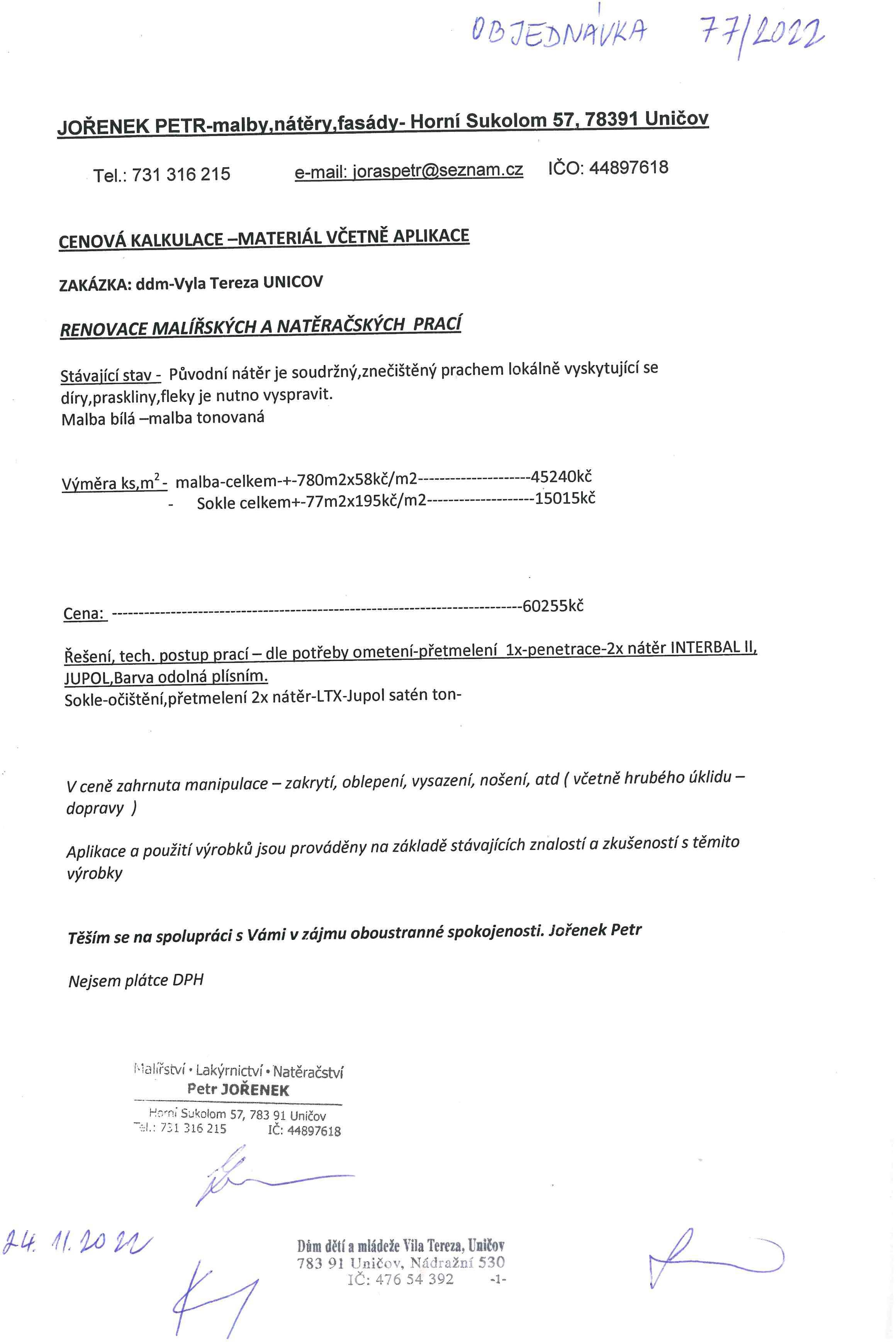 